КАРАР                                                                                     ПОСТАНОВЛЕНИЕ«10» октябрь 2019 года                       № 50                         «10» октября 2019 годаО повышении оплаты труда работников, осуществляющих техническое обеспечение деятельности государственных органов Республики БашкортостанВ целях реализации Указа Главы Республики Башкортостан 
от  1 октября 2019 года №УГ-326	 «О повышении денежного вознаграждения лиц, замещающих государственные должности Республики Башкортостан, и денежного содержания государственных гражданских служащих Республики Башкортостан» и усиления социальной защищенности работников, осуществляющих техническое обеспечение деятельности государственных органов Республики Башкортостан, а также работников отдельных государственных учреждений Республики Башкортостан:1. Повысить с 1 октября 2019 года в 1,043 раза должностные оклады 
и месячные тарифные ставки (оклады), установленные согласно постановлению от 19 октября 2018 года № 506 «Об оплате труда работников, занимающих должности и профессии, не отнесенные к должностям государственной гражданской службы Республики Башкортостан, и осуществляющих техническое обеспечение деятельности исполнительных органов государственной власти Республики Башкортостан».2. Установить, что финансовое обеспечение расходов, связанных 
с реализацией пункта 1 настоящего постановления, осуществляется 
за счет средств бюджета сельского поселения Нуреевский сельсовет муниципального района Шаранский район  Республики Башкортостан.            3. Постановление вступает в силу с 1 октября 2019 года.            4. Контроль за исполнением настоящего постановления оставляю за собой.  Глава сельского поселения  Нуреевский сельсовет:                                                    О.И.АтнагузинаБашҡортостан РеспубликаһыныңШаран районы муниципаль районының Нурый ауыл Советыауыл биләмәһе хакимиәтеҮґәк урам, 18 йорт, Нурый ауылы, Шаран районы, Башҡортостан Республикаһы, 452633  тел.(34769) 2-35-40 e-mail: nurss@yandex.ru.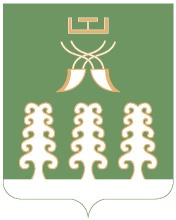 Администрация сельского поселения Нуреевский сельсовет муниципального районаШаранский районРеспублики Башкортостанул.Центральная, д.18, с. Нуреево Шаранский район, Республика Башкортостан 452633          тел.(34769) 2-35-40 e-mail: nurss@yandex.ru.